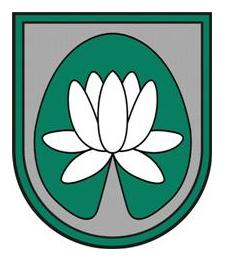 IEPIRKUMA„Ceļu un ielu segumu uzturēšana”NOLIKUMSIdentifikācijas Nr.: ĀND 2018/97Ādažos2018Vispārējā informācijaIepirkuma identifikācijas numurs: ĀND 2018/97Pasūtītājs: Ādažu novada domePasūtītāja rekvizīti:Kontaktpersona iepirkuma procedūras jautājumos: Alīna Liepiņa-Jākobsone, tālr.: 67996298, e-pasts: alina.liepina-jakobsone@adazi.lvKontaktpersona iepirkuma priekšmeta jautājumos: Pēteris Sabļins, tālr.: 67996255, peteris.sablins@adazi.lvInformācija par iepirkumuIepirkums tiek veikts atbilstoši Publisko iepirkumu likuma 9.panta nosacījumiem.Iepirkuma Nolikums un visa ar iepirkumu saistītā publiskojamā informācija ir brīvi pieejami Pasūtītāja mājas lapā internetā www.adazi.lv. Piedāvājuma iesniegšanas un atvēršanas vieta, datums, laiks un kārtībaPiedāvājums jāiesniedz līdz 2018.gada 7.augustam plkst. 10:00, iesniedzot personīgi Ādažu novada domē, Ādažos, Gaujas ielā 33A, 306.kabinetā (Kanceleja) 3.stāvā, vai atsūtot pa pastu (t.sk., kurjerpastu). Pasta sūtījumam jābūt nogādātam norādītajā adresē līdz augstākminētajam termiņam.Piedāvājumi, kas iesniegti pēc šajā Nolikumā noteiktā piedāvājumu iesniegšanas termiņa, netiks izskatīti un neatvērtā veidā tiks atdoti atpakaļ Pretendentam.Pēc piedāvājuma iesniegšanas termiņa beigām Pretendents iesniegto piedāvājumu grozīt nevar. Pirms piedāvājumu iesniegšanas termiņa beigām Pretendents var grozīt vai atsaukt iesniegto piedāvājumu.Piedāvājuma grozījumi vai atsaukums jāiesniedz rakstiski līdz piedāvājumu iesniegšanas termiņa beigām, nodrošinot, lai grozījumi vai atsaukums tiktu saņemts nolikumu 3.1. punktā norādītajā adresē ne vēlāk kā līdz 3.1. punktā minētajam datumam un laikam, slēgtā aploksnē. Uz aploksnes jābūt 4.1. punktā norādītai informācijai un papildu norādei "GROZĪJUMI" vai "ATSAUKUMS".Atsaukumam ir bezierunu raksturs un tas izslēdz pretendenta turpmāku dalību šajā iepirkumā.Iepirkuma piedāvājumu vērtēšana notiek slēgtās komisijas sēdēs.Piedāvājuma noformēšanaPiedāvājums iesniedzams aizlīmētā, aizzīmogotā iepakojumā – 3 (trīs) eksemplāros (viens oriģināls un divas kopijas). Uz piedāvājuma iepakojuma jābūt šādām norādēm:pasūtītāja nosaukums un adrese;Iepirkuma nosaukums un identifikācijas numurs;Atzīme „Neatvērt līdz 2018.gada 7.augustam plkst. 10:00”;Katrs piedāvājuma eksemplāra sējums sastāv no divām daļām:pretendenta atlases dokumenti, ieskaitot pieteikumu dalībai iepirkumā;tehniskais un finanšu piedāvājums (tāmes, Darba uzdevums un atbilstoši pielikumam B8 norādītā informācija)Visas piedāvājuma daļas iesienamas vienā sējumā. Dokumentiem jābūt cauršūtiem vai caurauklotiem. Auklu gali jāpārlīmē un jābūt norādei par kopējo lappušu skaitu piedāvājumā. Lapas jānumurē un tām jāatbilst satura rādītājam. Piedāvājums jāievieto 4.1.punktā minētajā iepakojumā.Piedāvājumā iekļautajiem dokumentiem jābūt skaidri salasāmiem, bez labojumiem. Piedāvājums jāsagatavo latviešu valodā. Pretendents drīkst iesniegt tikai vienu piedāvājumu par visu darba apjomu. Ja Pretendents iesniedz dokumentu kopijas, tās jāapliecina normatīvajos aktos noteiktajā kārtībā. Piegādātājs ir tiesīgs visu iesniegto dokumentu atvasinājumu un tulkojumu pareizību apliecināt ar vienu apliecinājumu, ja viss piedāvājums ir cauršūts vai caurauklots.Iepirkuma komisijai ir tiesības pieprasīt paskaidrojošu informāciju par iesniegtajiem pretendentu piedāvājumiem, kā arī pieprasīt pretendentam uzrādīt iesniegto dokumentu kopiju oriģinālus. Ja pretendents nesniedz pieprasīto informāciju, komisija ņem vērā to informāciju un dokumentus, kas ir tās rīcībā.Pretendents iesniedz parakstītu piedāvājumu. Ja piedāvājumu iesniedz personu grupa, pieteikumu paraksta visas personas, kas ietilps personu grupā. Ja piedāvājumu iesniedz personu grupa vai personālsabiedrība, piedāvājumā papildus norāda personu, kas iepirkumā pārstāv attiecīgo personu grupu vai personālsabiedrību, kā arī katras personas atbildības sadalījumu. Komisija pieņem izskatīšanai tikai tos Pretendentu iesniegtos piedāvājumus, kas noformēti tā, lai piedāvājumā iekļautā informācija nebūtu pieejama līdz piedāvājuma atvēršanas brīdim. Iesniegtie piedāvājumi ir Pasūtītāja īpašums un netiks atdoti atpakaļ Pretendentiem.Informācija par iepirkuma priekšmetuIepirkuma priekšmets ir grants šķembu, frēzētā asfaltbetona un dabiskā seguma ielu un ceļu uzturēšana Ādažu novadā.Iepirkums nav sadalīts daļās.Nav atļauta piedāvājumu variantu iesniegšana. stāsies spēkā ar parakstīšanas brīdi un būs spēkā 12 (divpadsmit) mēnešus. Ja līguma izpildes laikā pasūtītājs nekonstatēs atkārtotus būtiskus līguma izpildes kārtības vai kvalitātes trūkumus, ja izpildītājs būs godprātīgi pildījis savus pienākumus, līgums tiks pagarināts par 12 mēnešiem. Līguma pagarināšanas iespēja un kārtība izmantojama ne vairāk kā 1 reizi, kopējam līguma darbības termiņam nepārsniedzot 24 mēnešus.Līguma paredzamā līgumcena– 20 000.00 euro ar PVN gadā. Pasūtītājs ir tiesīgs līguma darbības laikā pasūtīt darbus, kuru kopējā līgumcena ir mazāka par 5.5. punktā noteikto līgumcenu. Pasūtītājs patur tiesības palielināt iepirkuma kopējo apjomu līdz 15% katru gadu.Piedāvātās darbu vienību cenas būs saistošas pusēm visā līguma izpildes laikā.Kvalifikācijas prasībasPretendents, personālsabiedrības biedrs, personu apvienības dalībnieks (ja piedāvājumu iesniedz personālsabiedrība vai personu apvienība) vai apakšuzņēmējs (ja pretendents būvniecībai plāno piesaistīt apakšuzņēmēju), kas veiks būvniecību, ir reģistrēts būvkomersantu reģistrā vai attiecīgā profesionālā reģistrā ārvalstīs, vai tam ir kompetentas institūcijas izsniegta licence, sertifikāts vai cits līdzvērtīgs dokuments, ja attiecīgās valsts normatīvie tiesību akti paredz profesionālo reģistrāciju, licences, sertifikāta vai citus līdzvērtīgu dokumentu izsniegšanu. Pretendentam iepriekšējo 5 (piecu) gadu laikā ir līdzvērtīga pieredze ceļu un ielu segumu uzturēšanā – noslēgti un izpildīti vismaz 2 (divi) līgumi, kur katra līguma kopējā līgumcena ir vismaz 70% apmērā no piedāvātās līgumcenas un līguma priekšmets ir ceļu un ielu segumu uzturēšanas darbi, pievienojot pozitīvu pasūtītāja atsauksmi par atbilstošā līguma izpildi.Pretendents var balstīties uz citu personu iespējām, lai apliecinātu, ka pretendenta kvalifikācija, tehniskās un profesionālās spējas atbilst Pretendenta kvalifikācijas prasībām tikai gadījumā, ja šīs personas tiek piesaistītas arī iepirkuma līguma izpildei un pretendents pierāda, ka viņa rīcībā, izpildot iepirkuma līgumu, būs nepieciešamie resursi.Kvalifikācijas dokumenti:Pretendenta pieteikums dalībai iepirkumā, atbilstoši Nolikumam pievienotajai formai (atbilstoši B1 formai).Pieteikumu aizpilda arī visi personālsabiedrības biedri (ja piedāvājumu iesniedz personālsabiedrība) vai visi personu apvienības dalībnieki (ja piedāvājumu iesniedz personu apvienība), kā arī Personas, uz kuru iespējām pretendents balstās. Informācija par Pretendenta pēdējo 5 (piecu) gadu laikā līdz piedāvājuma iesniegšanas dienai realizētajiem līgumiem. Informācija sagatavojama saskaņā ar Nolikumam pievienoto formu (skatīt B2 formu), pievienojot pozitīvu pasūtītāja atsauksmi par katra nolikuma 6.2. punktu prasībām atbilstošu līguma izpildi.Ja pretendents balstās uz citu personu iespējām, lai apliecinātu, ka pretendenta kvalifikācija atbilst Pretendenta kvalifikācijas prasībām, un/vai Būvniecībai plāno piesaistīt apakšuzņēmējus, nododot tiem vairāk par 10% no līguma summas:visu apakšuzņēmējiem nododamo būvniecības darbu saraksts atbilstoši Apakšuzņēmējiem nododamo būvniecības darbu saraksta veidnei (B3 pielikums), Personas, uz kuras iespējām pretendents balstās, un apakšuzņēmēju, kura veicamo darbu vērtība ir vismaz 10 procenti no iepirkuma līguma summas, apliecinājums atbilstoši Personas, uz kuras iespējām pretendents balstās, apliecinājuma veidnei (B4 pielikums) par gatavību veikt Apakšuzņēmējiem nododamo būvdarbu sarakstā norādītos būvdarbus un/vai nodot pretendenta rīcībā Iepirkuma līguma izpildei nepieciešamos resursus, dokumentu vai dokumentus, kas apliecina Personas, uz kuras iespējām pretendents balstās, piedāvājuma dokumentus parakstījušās, kā arī kopijas un tulkojumus apliecinājušās personas tiesības pārstāvēt Personu, uz kuras iespējām pretendents balstās, iepirkuma ietvaros. Juridiskas personas pilnvarai pievieno dokumentu, kas apliecina pilnvaru parakstījušās paraksttiesīgās amatpersonas tiesības pārstāvēt attiecīgo juridisko personu.Tehniskais piedāvājumsTehniskais piedāvājums sagatavojams brīvā formā, un tam jāatbilst A pielikumā esošajai Tehniskajai specifikācijai. Tehniskajā piedāvājumā jāiekļauj detalizēta informācija par līguma izpildē iesaistītajām tehnikas vienībām.Finanšu piedāvājumsFinanšu piedāvājums sagatavojams atbilstoši B5 pielikumam. Piedāvājumu izvēles kritērijiPasūtītājs piešķir iepirkuma līguma slēgšanas tiesības saimnieciski visizdevīgākajam piedāvājumam, kuru nosaka, ņemot vērā piedāvāto indikatīvo cenu. Par saimnieciski visizdevīgāko piedāvājumu atzīst to piedāvājumu, kas atbilst nolikuma un tehnisko specifikāciju prasībām, un kura indikatīvā cena ir viszemākā.Iepirkuma līgumsPasūtītājs slēgs ar izraudzīto lētāko Pretendentu iepirkuma līgumu, pamatojoties uz Pasūtītāja sagatavotu un ar Pretendentu saskaņotu līgumprojektu.Līgumprojekta noteikumi tiks sagatavoti saskaņā ar šī Iepirkuma noteikumiem.Iespējams avanss līdz 20% apjomā no līgumcenas, pretendentam iesniedzot Eiropas Savienībā reģistrētas kredītiestādes vai apdrošināšanas sabiedrības avansa nodrošinājuma garantiju pieprasītā avansa apjomā.Atlikusī samaksa - pēcapmaksa 15 (piecpadsmit) dienu laikā pēc darbu pieņemšanas – nodošanas akta parakstīšanas un rēķina iesniegšanas. Pretendentam, kuram ir piešķirtas līguma slēgšanas tiesības, iepirkuma līgums ir jāsaskaņo ar Pasūtītāju ne vēlāk kā 5 (piecu) darba dienu laikā pēc Pasūtītāja elektroniska uzaicinājuma. Ja šajā punktā minētajā termiņā Pretendents nesniedz atbildi/komentārus par iepirkuma līgumu, tas tiek uzskatīts par Pretendenta atteikumu slēgt iepirkuma līgumu.10 (desmit) darbdienu laikā pēc tam, kad stājas spēkā iepirkuma līgums vai tā grozījumi, Pasūtītājs savā pircēja profilā ievieto attiecīgi iepirkuma līguma vai tā grozījumu tekstu, atbilstoši normatīvajos aktos noteiktajai kārtībai, ievērojot komercnoslēpuma aizsardzības prasības. Iepirkuma līguma un tā grozījumu teksts ir pieejams pircēja profilā vismaz visā iepirkuma līguma darbības laikā, bet ne mazāk kā 36 mēnešus pēc iepirkuma līguma spēkā stāšanās dienas.Informācijas apmaiņaJa Piegādātājs ir laikus pieprasījis papildu informāciju par iepirkuma Nolikumā iekļautajām prasībām, Pasūtītājs to sniedz 3 (triju) darbdienu laikā, bet ne vēlāk kā 4 (četras) dienas pirms piedāvājumu iesniegšanas termiņa beigām. Papildu informāciju Pasūtītājs nosūta Piegādātājam, kurš uzdevis jautājumu, un vienlaikus ievieto šo informāciju vietā, kur ir pieejams iepirkuma Nolikums, norādot arī uzdoto jautājumu.Pretendentam ir pienākums sekot līdzi publicētajai informācijai Pasūtītāja mājas lapā attiecībā uz iepirkumu. Iepirkuma komisija nav atbildīga par to, ja kāda ieinteresētā persona nav iepazinusies ar informāciju, kurai ir nodrošināta brīva un tieša elektroniskā pieeja Pasūtītāja mājas lapā.A pielikumsTEHNISKĀ SPECIFIKĀCIJAGrants, šķembu, frēzētā asfaltbetona un dabiskā seguma ielu un ceļu uzturēšana Ādažu novadāDarbs tiek izpildīts saskaņā ar spēkā esošo likumdošanu, 2010.gada 9.marta MK noteikumiem Nr.  224„Noteikumi par valsts un pašvaldību autoceļu ikdienas uzturēšanas prasībām un to izpildes kontroli”, tehniskajām normām un šo līgumu visā ceļa (ielas) klātnes platumā. Valsts autoceļu ikdienas uzturēšanas darbu tehniskās specifikācijas, kas apstiprinātas ar VAS „Latvijas Valsts ceļi” 2006.gada 21.decembra rīkojumu Nr.488, ar izmaiņām, kas veiktas: 01.12.2008. ar VAS „Latvijas Valsts ceļi” rīkojumu Nr.56112.03.2010. ar VAS „Latvijas Valsts ceļi” rīkojumu Nr.51;24.10.2011. ar VAS „Latvijas Valsts ceļi” rīkojumu Nr.354;20.11.2012. ar VAS „Latvijas Valsts ceļi” rīkojumu Nr.429;21.06.2013. ar VAS „Latvijas Valsts ceļi” rīkojumu Nr.254.Izpildītājam jāiepazīstas ar faktisko uzturamo ceļu izvietojumu.Darbus katrā noteiktā ielas vai ceļa posmā IZPILDĪTĀJS uzsāk trīs dienu laikā (ārkārtas gadījumā - 24 stundu laikā) pēc PASŪTĪTĀJA pieprasījuma saņemšanas. Norādītos darbus Izpildītājs veic ne vēlāk kā trīs darba dienu laikā. Abām pusēm vienojoties, iespējams termiņu pagarinājums darba izpildei nepiemērotu laika apstākļu dēļ.Par iepriekšējā dienā paveiktajiem Darbiem katrā noteiktajā darbu gadījumā IZPILDĪTĀJS paziņo PASŪTĪTĀJAM līdz nākamās dienas plkst.12:00, nosūtot detalizētu atskaiti (atskaitē jānorāda darbu vieta (iela/ceļš, posms), veids, paveiktais apjoms) elektroniski.Greidera lāpstas platums 3,2-4,0 m.Grants, šķembu, frēzētā asfaltbetona ceļa un ielu klātnes planēšana (ceļu un ielu klātnes planēšana ir šķērsviļņu, bedrīšu, nelielu iesēdumu u.c. deformāciju nolīdzināšana ar tam piemērotiem mehānismiem bez papildus materiāliem).Uzdevums:Nodrošināt ceļa klātnes līdzenumu, ūdens atvadi no tās, uzlabojot vai saglabājot esošo šķērskritumu - taisnē (2%-5%) un virāžās (2%-6%), pareizajā virzienā.Mērvienība:Noplanētā ceļa garums kilometros (km). Materiāli Nav paredzēti.Iekārtas un mehānismi:Motorgreideri (šķembu seguma ceļiem planēšanas, profilēšanas lāpstai ir jābūt ar zobiem (robiņiem) vai rotējošiem mehānismiem), uzkarināmās iekārtas. Darba izpilde:planējot ceļa vai ielas klātni nolīdzina šķērsvilnīšus, 3 – 4 cm dziļas bedrītes, nelielus iesēdumus un citas deformācijas;ceļa, ielas klātne jāattīra no redzamiem (atsevišķi novietotiem) svešķermeņiem un brīviem akmeņiem;planēšanu veic virzienā no ceļa, ielas klātnes šķautnes uz asi vai arī no vienas klātnes šķautnes uz otru (darbs pārmaiņus uzsākams no ceļa labās vai kreisās puses); pirms darbu uzsākšanas noskaidrot inženierkomunikāciju aku lūku novietojumu un dziļumu uz klātnes, lai varētu sekmīgi veikt planēšanas darbus;planēšana jāveic pie optimāla mitruma, grants sega nedrīkst būt putekļaina, ļoti sausa.Prasības izpildītam darbam:pēc planēšanas klātnei jābūt līdzenai visā platumā, bez šķērsviļņiem, vaļņiem garenvirzienā un bedrēm. Nav pieļaujama ceļa seguma materiāla nobīde no brauktuves uz ceļa malām vaļņu veidā vai sāngrāvī, ievalkās utt. Uz ceļa klātnes nedrīkst atrasties velēna vai akmeņi, kas lielāki par 70 mm;taisnos posmos un liela rādiusa līknēs šķērskritums 2 %-5 % un pareizā virzienā. Līknēs pareiza virziena virāža līdz 6 % (ieskaitot);pēc planēšanas grants, šķembu, frēzētā asfaltbetona vai grunts seguma sajūguma vietai ar melno segumu, dzelzceļa pārbrauktuves klātni vai tiltu klājumu, jābūt līdzenai;inženierkomunikāciju aku lūkas, kas atrodas klātnē, nedrīkst būt izkustinātas, salauztas vai citādi neatgriezeniski bojātas.darba dienas beigās nedrīkst palikt neizlīdzināts valnis. Ja nav iespējams valni izlīdzināt, tad šādā ceļa posmā jāuzstāda satiksmes organizācijas līdzekļi.  Uzmērījumi un kvalitātes novērtējums:Izpildītais darbs kontrolējams visā apgabalā, neatbilstības gadījumā veicot nepieciešamos pasākumus prasību nodrošināšanai. Norādot vienību cenas uz 1 km, tajās jāiekļauj visi ar darbu izpildi saistītie izdevumi, tai skaitā, bet ne tikai:Degvielas izmaksas;Darbaspēka izmaksas;pārbrauciens līdz darba vietai;ceļa klātnes attīrīšana no svešķermeņiem;ceļa klātnes planēšana;pārbrauciens līdz nākošai darba vietai vai atgriešanās bāzē. Grants, šķembu, frēzētā asfaltbetona ceļa un ielu klātnes profilēšana (ceļu un ielu klātnes profilēšana ir šķērsprofila izveidošana, ja ar planēšanu nav iespējams nodrošināt vajadzīgo šķērskritumu un līdzenumu bez papildu materiāliem)Uzdevums:Nodrošināt ceļa klātnes līdzenumu, ūdens atvadi no tās, uzlabojot vai saglabājot esošo šķērskritumu, ja tas atbilst paredzētajam kritumam taisnē (2 %-5 %) un virāžās (2 %-6 %), pareizajā virzienā.Mērvienība:Profilētā ceļa garums kilometros (km). Materiāli:Atbilstošos minerālmateriālus uz ceļa vai ielas piegādā Pasūtītājs.Iekārtas un mehānismi:Motorgreideri (šķembu seguma ceļiem profilēšanas lāpstai ir jābūt ar zobiem (robiņiem) vai rotējošiem mehānismiem), uzkarināmās iekārtas. Darba izpilde:jālikvidē par 5 cm dziļākas deformācijas, kā arī jāizveido vajadzīgais šķērskritums (taisnos posmos un liela rādiusa līknēs šķērskritums 2 %-5 % un pareizā virzienā. Līknēs pareiza virziena virāža līdz 6 % (ieskaitot), nodrošinot ūdens atvadi no ceļa klātnes);nolīdzināt šķērsviļņus, bedres, iesēdumus un citas deformācijas;attīrīt klātni no redzamiem (atsevišķi novietotiem) svešķermeņiem un brīviem akmeņiem;pirms darbu uzsākšanas noskaidrot inženierkomunikāciju aku lūku novietojumu un dziļumu uz ceļa, ielas klātnes, lai varētu sekmīgi veikt profilēšanas darbus.Prasības izpildītam darbam:pēc profilēšanas ceļa, ielas klātnei jābūt līdzenai visā platumā, bez šķērsviļņiem, vaļņiem garenvirzienā un bedrēm. Nav pieļaujama ceļa seguma materiāla nobīde no brauktuves uz ceļa malām vaļņu veidā vai sāngrāvī, ievalkās utt. Uz ceļa klātnes nedrīkst atrasties velēna vai akmeņi, kas lielāki par 70 mm;taisnos posmos un liela rādiusa līknēs šķērskritums 2 %-5 % un pareizā virzienā. Līknēs pareiza virziena virāža līdz 6 % (ieskaitot);pēc profilēšanas grants, šķembu, frēzētā asfaltbetona vai grunts seguma sajūguma vietai ar melno segumu, tiltu klājumam jābūt līdzenam;darba dienas beigās nedrīkst palikt neizlīdzināts valnis. Ja nav iespējams valni izlīdzināt, tad šādā ceļa posmā jāuzstāda nepieciešamie satiksmes organizācijas līdzekļi.inženierkomunikāciju aku lūkas, kas atrodas klātnē, nedrīkst būt izkustinātas, salauztas vai citādi neatgriezeniski bojātas.Uzmērījumi un kvalitātes novērtējumsIzpildītais darbs kontrolējams visā apgabalā, neatbilstības gadījumā veicot nepieciešamos pasākumus prasību nodrošināšanai. Norādot vienību cenas uz 1 km, tajās jāiekļauj visi ar darbu izpildi saistītie izdevumi, tai skaitā, bet ne tikai:degvielas izmaksas;darbaspēka izmaksas;pārbrauciens līdz darba vietai;ceļa klātnes attīrīšana no svešķermeņiem;ceļa klātnes profilēšana;pārbrauciens līdz nākošai darba vietai vai atgriešanās bāzē.3. Bez seguma (grunts) ceļu un ielu klātnes pielīdzināšana (ceļu un ielu klātnes līdzināšana ar piemērotiem mehānismiem bez papildu materiāliem. Piemērojama galvenokārt dabiskajām brauktuvēm ceļiem un ielām bez seguma (grunts) ar deformētu šķērsprofilu un nepietiekamu planējamo kārtu vai bez tās)Uzdevums:Līdzena ceļa klātne, uzlabota satiksmes drošība, uzlabota ūdens atvade no tās, atbilstošs šķērskritums.Mērvienība:pielīdzinātā ceļa garums kilometros (km). Materiāli:nav paredzēts.Iekārtas un mehānismi:motorgreideri, piekarināmās iekārtas, universālie ekskavatori.Darba izpilde:pielīdzinot ceļa klātni, nolīdzina bedres, iesēdumus un citas deformācijas. Ja nepieciešams, ceļa klātne ir jāattīra no redzamiem (atsevišķi novietotiem) svešķermeņiem un brīviem akmeņiem;pirms darbu uzsākšanas, noskaidrot inženierkomunikāciju aku lūku novietojumu un dziļumu uz klātnes, lai varētu sekmīgi veikt pielīdzināšanas darbus.Prasības izpildītam darbam:pēc pielīdzināšanas klātnei jābūt līdzenai visā platumā, bez šķērsviļņiem, vaļņiem garenvirzienā un bedrēm. Nav pieļaujama ceļa seguma materiāla nobīde no brauktuves uz ceļa malām vaļņu veidā vai sāngrāvī, ievalkās, utt. Uz klātnes nedrīkst atrasties velēna vai akmeņi, kas lielāki par 70 mm;gar ceļa klātnes šķautni nedrīkst palikt neizlīdzināti grunts vaļņi;darba dienas beigās nedrīkst palikt neizlīdzināts valnis. Ja nav iespējams to izpildīt, tad ceļa posmā jāuzstāda satiksmes organizācijas līdzekļi;inženierkomunikāciju aku lūkas, kas atrodas klātnē, nedrīkst būt izkustinātas, salauztas vai citādi neatgriezeniski bojātas.Uzmērījumi un kvalitātes novērtējums:Izpildītais darbs kontrolējams visā apgabalā, neatbilstības gadījumā veicot nepieciešamos pasākumus prasību nodrošināšanai. Norādot vienību cenas uz 1 km, tajās jāiekļauj visi ar darbu izpildi saistītie izdevumi, tai skaitā, bet ne tikai:degvielas izmaksas;darbaspēka izmaksas;pārbrauciens līdz darba vietai;ceļa klātnes attīrīšana no svešķermeņiem;ceļa klātnes pielīdzināšana;pārbrauciens līdz nākošai darba vietai vai atgriešanās bāzē.Ūdens atvades no ceļa klātnes izveide (atklātai garenvirziena ūdens novadīšanai kalpo teknes, ovālteknes (ievalkas) un grāvji)Uzdevums:uzlabota ūdens atvade no ceļa klātnes, atbilstošs teknes gultnes garenslīpums.Mērvienība:izveidotās teknes, ievalkas kubikmetros (m3) līdz 500m3. Materiāli:nav paredzēts.Darba izpilde:vietās, kur ceļa, ielas klātnei nav izteiktas šķautnes vai esošie sāngrāvji ir aizplūduši, profilēšanas gaitā atjaunojama nogāzes šķautne vai gar to (līdz grāvju atjaunošanai) izveidojama 20-30 cm dziļa tekne ūdens savākšanai no ceļa segas;vietās, kur izveidoti ceļu sāngrāvji, veidot ceļus ar tehniskajā specifikācijā noteiktajiem šķērskritumu, nodrošinot ūdens novadi no ceļu klātnes, ja nepieciešams papildus uzlabot ūdensatvadi no ceļa klātnes, izveidot ovālteknes (ievalkas).lieko grunti izlīdzina uz vietas, ja to nav iespējams veikt, tad to savāks Pasūtītājs.Prasības izpildītam darbam:nav pieļaujama ceļa seguma materiāla nobīde no brauktuves uz ceļa malām vaļņu veidā vai sāngrāvī, ievalkās, utt.;vietās, kur veidotas teknes, gar ceļa klātnes šķautni nedrīkst palikt neizlīdzināti grunts vaļņi.Uzmērījumi un kvalitātes novērtējums:izpildītais darbs kontrolējams visā apgabalā, neatbilstības gadījumā veicot nepieciešamos pasākumus prasību nodrošināšanai. Norādot vienību cenas uz 1m3, tajās jāiekļauj visi ar darbu izpildi saistītie izdevumi, tai skaitā, bet ne tikai:degvielas izmaksas;darbaspēka izmaksas;pārbrauciens līdz darba vietai;ceļa klātnes attīrīšana no svešķermeņiem;ceļa klātnes pielīdzināšana;pārbrauciens līdz nākošai darba vietai vai atgriešanās bāzē.Nesaistīta seguma atjaunošanaUzdevums:nesaistīta seguma nodiluma kārtas atjaunošana.Mērvienība:minerālmateriāla tilpums kubikmetros ( m3 ) līdz 1200m3.Darba izpilde:Pārbrauciens līdz darba vietai;Satiksmes organizācijas tehnisko līdzekļu uzstādīšana;Materiāla transportu nodrošina Pasūtītājs;Ceļa klātnes sagatavošana materiāla iestrādei, ko piegādā Pasūtītājs;Minerālmateriāla iestrādāšana līdz 10cm biezumam;Pārbrauciens līdz nākošai darba vietai vai atgriešanās.Materiāli:seguma atjaunošanai nepieciešamo minerālmateriālu piegādās PasūtītājsPrasības izpildītam darbam:pēc minerālmateriāla iestrādes ceļa, ielas klātnei jābūt līdzenai visā platumā, bez šķērsviļņiem, vaļņiem garenvirzienā un bedrēm. Nav pieļaujama ceļa seguma materiāla nobīde no brauktuves uz ceļa malām vaļņu veidā vai sāngrāvī, ievalkās utt. Uz ceļa klātnes nedrīkst atrasties velēna vai akmeņi, kas lielāki par 70 mm;taisnos posmos un liela rādiusa līknēs šķērskritums 2 %-5 % un pareizā virzienā. Līknēs pareiza virziena virāža līdz 6 % (ieskaitot);pēc minerālmateriāla iestrādes grants, šķembu, frēzētā asfaltbetona vai grunts seguma sajūguma vietai ar melno segumu, dzelzceļa pārbrauktuves klātni vai tiltu klājumu, jābūt līdzenai;darba dienas beigās nedrīkst palikt neizlīdzināts valnis. Ja nav iespējams valni izlīdzināt, tad šādā ceļa posmā jāuzstāda nepieciešamie satiksmes organizācijas līdzekļi.Darba daudzuma uzmērīšana:paveikto darba apjomu nosaka, uzmērot uzvestā minerālmateriāla tilpumu (irdenā stāvoklī) atbilstoši dokumenta „Ceļu specifikācijas 2017” punktā 4.1.8 noteiktajam. Norādot vienību cenas uz 1m3, tajās jāiekļauj visi ar darbu izpildi saistītie izdevumi, tai skaitā, bet ne tikai:degvielas izmaksas;darbaspēka izmaksas;pārbrauciens līdz darba vietai;ceļa klātnes attīrīšana no svešķermeņiem;ceļa klātnes pielīdzināšana;pārbrauciens līdz nākošai darba vietai vai atgriešanās bāzē.Ādažu novada pašvaldības ceļu (grants, šķembu, frēzētā asfaltbetona un dabiskā seguma) uzturēšanas saraksts apdzīvotās vietās un lauku teritorijāsĀdažu novada pašvaldības ielu (grants, šķembu, frēzētā asfaltbetona un dabiskā seguma) uzturēšanas saraksts apdzīvotajās vietāsPlānotie darbu apjomiPiezīmes: Darbus jāizpilda atbilstoši tehniskajām specifikācijām, Latvijas Valsts standartiem, “Ceļu specifikācijas 2017”.Darbu apjomus Pasūtītājs var iepirkt mazāka apjomā nekā norādīts vienošanās kopsummā (tabula nr.3).Pasūtītājs darbu apjomus var iepirkt lielākā apjomā nekā vienošanās kopsumma līdz 15%.		   Izpildāmo darbu vieta - Ādažu novads.B pielikums: Veidnes piedāvājuma sagatavošanaiB1 pielikums: Pieteikuma dalībai iepirkumā veidne1 pielikums: Pieteikuma veidnePieteikums dalībai iepirkumā Iepirkuma Identifikācijas Nr. ____Ādažu novada domes Iepirkuma komisijaiSaskaņā ar Nolikumu es apakšā parakstījies apliecinu, ka:___________________________ (pretendenta nosaukums) piekrīt Nolikuma noteikumiem un garantē Nolikuma un tā pielikumu prasību izpildi. Noteikumi ir skaidri un saprotami;Pievienotie dokumenti veido šo piedāvājumu.(pretendenta nosaukums) atbilst _________________________ (mazā vai vidējā uzņēmuma) kritērijiem.Informācija, kas pēc Pretendenta domām ir uzskatāma par komercnoslēpumu, ierobežotas pieejamības vai konfidenciālo informāciju, atrodas pretendenta piedāvājuma _________________________ lappusē.Ar šo apliecinām, ka visa piedāvājumā iesniegtā informācija ir patiesa.Kopējā piedāvājuma līgumcena: EUR _____________________ (_________________________________________________________) bez PVN.Z.v.B2 pielikums: Veikto būvdarbu saraksta veidneVEIKTO BŪVDARBU/REMONTDARBU SARAKSTSPielikumā: Atsauksme Nr.1 no  ________________Atsauksme Nr.2 no ________________B3 pielikums: Apakšuzņēmējiem nododamo būvniecības darbu saraksta veidneAPAKŠUZŅĒMĒJIEM NODODAMO BŪVNIECĪBAS DARBU SARAKSTSB4 pielikums: Personas, uz kuras iespējām pretendents balstās, un apakšuzņēmēja, kura veicamo darbu vērtība ir vismaz 10 procenti no iepirkuma līguma summas,apliecinājuma veidne<Pasūtītāja nosaukums><reģistrācijas numurs><adrese>PERSONAS, UZ KURAS IESPĒJĀM PRETENDENTS BALSTĀS, LAI APLIECINĀTU PRETENDENTA ATBILSTĪBU PRETENDENTA KVALIFIKĀCIJAS PRASĪBĀM, UN APAKŠUZŅĒMĒJA, KURA VEICAMO DARBU VĒRTĪBA IR VISMAZ 10 PROCENTI NO KOPĒJĀS IEPIRKUMA LĪGUMA SUMMASAPLIECINĀJUMSIepirkuma  „<Iepirkuma nosaukums>” (id.Nr.<iepirkuma identifikācijas numurs>) ietvarosAr šo <Personas, uz kuras iespējām pretendents balstās,/Apakšuzņēmēja nosaukums vai vārds un uzvārds (ja Persona, uz kuras iespējām pretendents balstās, ir fiziska persona), reģistrācijas numurs vai personas kods (ja Persona, uz kuras iespējām pretendents balstās, ir fiziska persona) un adrese>:apliecina, ka ir informēts par to, ka <Pretendenta nosaukums, reģistrācijas numurs un adrese> (turpmāk – Pretendents) iesniegs piedāvājumu <Pasūtītāja nosaukums, reģistrācijas numurs un adrese> (turpmāk – Pasūtītājs) organizētā iepirkumā „<Iepirkuma nosaukums>” (id.Nr.<iepirkuma identifikācijas numurs>)ietvaros; gadījumā, ja ar Pretendentu tiks noslēgts iepirkuma līgums, apņemas:[veikt šādus būvdarbus/remontdarbus:<īss būvniecības darbu apraksts atbilstoši Apakšuzņēmējiem nododamo būvniecības darbu sarakstā norādītajam> un][nodot Pretendentam šādus resursus:<īss Pretendentam nododamo resursu (piemēram, finanšu resursu, speciālistu un/vai tehniskā aprīkojuma) apraksts>].B5 pielikums: Finanšu piedāvājuma formaĀdažu novada pašvaldības ceļu un ielu uzturēšana *Cena, kura tiks salīdzināta, nosakot saimnieciski visizdevīgāko piedāvājumu (piedāvājums, kura indikatīvā cena ir viszemākā).Adrese:Gaujas iela 33A, Ādaži, Ādažu novads, LV-2164Reģistrācijas Nr.90000048472Tālrunis:67997350Fakss:67997828Nr.p.k.Ceļa nosaukumsCeļa piesaisteCeļa klātneCeļa klātneNr.p.k.Ceļa nosaukumsCeļa piesaisteGarums (km)Vidējais platums (m) (±1,0m)1.Vecvārnu ceļš"Divezeru ciems"3,8562.Puskas ceļš"Divezeru ciems"4,2563.Smilškalnu ceļš"Divezeru ciems"3,2274.Zaraines ceļš"Divezeru ciems"0,345.Virpnieku ceļš"Upmalas"0,5846.Upmalas ceļi"Upmalas"2,7547.Baldoņu ceļšSūkņu stacija0,4248.Brīdagu ceļš"Birznieku ciems"0,2549.Taču ceļš"Ādaži"0,45410.Smilgas ceļi"Ādaži"4,19411.Strautnieku ceļš"Birznieku ciems"0,59412.Briljantu ceļi"Eimuri"0,27613.Vārpiņu ceļš"Stapriņi"0,344,514.Vārpu ceļš"Stapriņi"0,324,515.Laveru ceļš"Eimuri"1,99716.Garciema ceļš"Atari"1,81817.Bukultu ceļš"Atari"0,78618.Ziemeļu ceļš"Atari"0,35419.Mežvairogu ceļš"Luksti"1,15420.Vaivariņu ceļš"Luksti"0,2521.Bākšas ceļš"Luksti"0,27422.Ronīšu ceļš“Baltezers”0,13423.Lībiešu ceļš“Baltezers”0,26424.Niedru ceļš“Baltezers”0,07425.Jaunceriņu ceļš"Ādaži"1,3426.Vectiltiņu ceļi"Ādaži"0,62427.Katlapu ceļi"Ādaži"1,00428.Krāču ceļš"Ādaži"0,05429.Teiku ceļš"Ādaži"0,04430.Liegu ceļš"Ādaži"0,37431.Kalndores ceļš"Ādaži"0,65432.Alderu ceļš"Ādaži"0,58433.Ceļš A1-Baltais Rags"Ādaži"0,44434.Kanāla ceļš"Alderi"0,6435.Jāņkalnu ceļš"Alderi"0,9436.Mednieku ceļš"Alderi"0,11437.Irāju ceļš“Baltezers”0,11438.Jaunspriešļu ceļš“Baltezers”0,4439.Vējupes ceļi"Ādaži"1,24440.Vecštāles ceļš"Kadaga"13,19441.Nomales ceļš"Kadaga"0,95442.Intlapu ceļš"Kadaga"1,13443.Utupurva ceļš"Kadaga"2,17344.Ceļš uz Kadagas katlu māju"Kadaga"0,3645.Ceļš no Kadagas līdz Cīruļu ielai (Saulespļavas ceļš)"Kadaga"0,6646.Ledoņu ceļš"Garkalnes ciems"0,41447.Slēju ceļš"Garkalnes ciems"0,93448.Ošlauku ceļš"Garkalnes ciems"1,18549.Lazdas ceļi"Garkalnes ciems"0,32450.Ozolu ceļš"Garkalnes ciems"0,46451.Boķu ceļš"Kadaga"0,4452.Piparu ceļš"Garkalnes ciems"0,57553.Putraimkalna ceļš"Iļķene"4,43554.Āņu ceļš"Garkalnes ciems"0,494Kopā (km):Kopā (km):Kopā (km):64,73Nr.p.k.Ielas nosaukumsCeļa klātneCeļa klātneNr.p.k.Ielas nosaukumsGarums (km)Vidējais platums (m) (±1,0m)Ādažu novada pašvaldības ielu saraksts Ādažu apdzīvotā vietāĀdažu novada pašvaldības ielu saraksts Ādažu apdzīvotā vietāĀdažu novada pašvaldības ielu saraksts Ādažu apdzīvotā vietāĀdažu novada pašvaldības ielu saraksts Ādažu apdzīvotā vietā1.Plostnieku iela1,8342.Gaujas iela0,2553.Gaujmalas iela0,3644.Parka iela0,945.Ziedu iela0,446.Depo iela0,1847.Vārpu iela0,1448.Ķiršu iela0,4569.Dārza iela0,39410.Jaunstūrīšu iela 0,25411.Stūrīšu iela 0,36412.Stūrīšu A iela0,19413.Nostūrīšu iela 0,3414.Bērzu iela0,29415.Skolas iela0,57416.Pļavu iela0,45417.Liepavotu iela0,27418.Nūrnieku iela0,88519.Priežu iela0,55520.Čiekuru iela0,26421.Lauku iela0,35422.Druvas iela0,65423.Graudu iela0,18424.Rasiņu iela0,15425.Mālnieku iela0,25426.Krastupes iela0,23427.Dzirnavu iela0,245,5Alderu ciema ielas kopāAlderu ciema ielas kopāAlderu ciema ielas kopāAlderu ciema ielas kopā28.Mežmalas iela0,32429.Dores iela0,234Balteztera ciema ielasBalteztera ciema ielasBalteztera ciema ielasBalteztera ciema ielas30.Bukultu iela0,78531.Ezera iela0,44432.Meža iela0,2433.Kauguru iela0,15434.Baznīcas iela0,16435.Āķu iela0,24Stapriņu ciema ielasStapriņu ciema ielasStapriņu ciema ielasStapriņu ciema ielas36.Indrānu iela 0,14437.Inču iela0,56638.Ziemeļbullas iela0,54439.Lielstapriņu iela0,52440.Mazstapriņu iela0,224Garkalnes ciema ielasGarkalnes ciema ielasGarkalnes ciema ielasGarkalnes ciema ielas41.Lazdu iela0,37642.Ceriņu iela0,35643.Riekstu iela 0,11544.Kastaņu iela0,79445.Vesterotes iela0,37646.Riekstu iela A0,094Kadagas ciema ielasKadagas ciema ielasKadagas ciema ielasKadagas ciema ielas47.Jāņogu iela1,15448.Bērzu gatve0,99449.Brūkleņu iela0,41450.Melleņu iela0,55451.Dzērveņu iela0,17452.Lāceņu iela0,51453.Rododendru iela0,28454.Ārputnu iela0,5455.Austrumu iela2,02656.Priežmalas iela0,386Divezeru ciema ielasDivezeru ciema ielasDivezeru ciema ielasDivezeru ciema ielas57.Dūņezera iela1,4658.Cibuļu iela 0,29659.Grunduļu iela A1,256Kopā (km):Kopā (km):27,76Nr.Izpildāmo darbu nosaukumsMērvienībaParedzamais līguma termiņš no 2018. gada 6. oktobra līdz 2020. gada 5. oktobrim.Paredzamais līguma termiņš no 2018. gada 6. oktobra līdz 2020. gada 5. oktobrim.Nr.Izpildāmo darbu nosaukumsMērvienībaParedzamā līguma summa (2018.10.06-2019.10.05)Paredzamā līguma summa (2019.10.06-2020.10.05)Nr.Izpildāmo darbu nosaukumsMērvienībaParedzamā līguma summa (2018.10.06-2019.10.05)Paredzamā līguma summa (2019.10.06-2020.10.05)1.Grants, šķembu, frēzētā asfaltbetona ceļa un ielu klātnes planēšana. Bez seguma (grunts) ceļu un ielu klātnes pielīdzināšana. (saskaņā ar Tehniskās specifikācijas 1. un 3. nodaļu): Grants, šķembu, frēzētā asfaltbetona ceļa un ielu klātnes planēšana. Bez seguma (grunts) ceļu un ielu klātnes pielīdzināšana. (saskaņā ar Tehniskās specifikācijas 1. un 3. nodaļu): 20 000,00 EUR ar PVN20 000,00 EUR ar PVN1.1Ceļa/ielas platums līdz 4 m (±1,0m)1 km20 000,00 EUR ar PVN20 000,00 EUR ar PVN1.2Ceļa/ielas platums 4– 6 m (±1,0m)1 km20 000,00 EUR ar PVN20 000,00 EUR ar PVN1.3Ceļa/ielas platums 6 – 8 m (±1,0m)1 km20 000,00 EUR ar PVN20 000,00 EUR ar PVN2.Grants, šķembu, frēzētā asfaltbetona ceļa un ielu klātnes profilēšana. (saskaņā ar Tehniskās specifikācijas 2. nodaļu): Grants, šķembu, frēzētā asfaltbetona ceļa un ielu klātnes profilēšana. (saskaņā ar Tehniskās specifikācijas 2. nodaļu): 20 000,00 EUR ar PVN20 000,00 EUR ar PVN2.1Ceļa/ielas platums līdz 4 m (±1,0m)1 km20 000,00 EUR ar PVN20 000,00 EUR ar PVN2.2Ceļa/ielas platums 4– 6 m (±1,0m)1 km20 000,00 EUR ar PVN20 000,00 EUR ar PVN2.3Ceļa/ielas platums 6 – 8 m (±1,0m)1 km20 000,00 EUR ar PVN20 000,00 EUR ar PVN3.Ūdens atvades no ceļa klātnes izveide (saskaņā ar tehniskās specifikācijas 4.nodaļu):1 m320 000,00 EUR ar PVN20 000,00 EUR ar PVN4.Nesaistīta seguma atjaunošana(saskaņā ar tehniskās specifikācijas 5.nodaļu):1 m320 000,00 EUR ar PVN20 000,00 EUR ar PVNsastādīšanas vietadatumsInformācija par pretendentuInformācija par pretendentuInformācija par pretendentuInformācija par pretendentuInformācija par pretendentuPretendenta nosaukums:Pretendenta nosaukums:Reģistrācijas numurs:Reģistrācijas numurs:LV-LV-LV-Juridiskā adrese:Juridiskā adrese:LV-LV-LV-Pasta adrese:Pasta adrese:Tālrunis:Tālrunis:Fakss:E-pasta adrese:E-pasta adrese:Finanšu rekvizītiFinanšu rekvizītiFinanšu rekvizītiFinanšu rekvizītiFinanšu rekvizītiBankas nosaukums:Bankas kods:Konta numurs:Informācija par pretendenta kontaktpersonu (atbildīgo personu)Informācija par pretendenta kontaktpersonu (atbildīgo personu)Informācija par pretendenta kontaktpersonu (atbildīgo personu)Informācija par pretendenta kontaktpersonu (atbildīgo personu)Informācija par pretendenta kontaktpersonu (atbildīgo personu)Vārds, uzvārds:Ieņemamais amats:Tālrunis:Fakss:E-pasta adrese:Pretendenta nosaukums:Pilnvarotās personas vārds, uzvārdsPilnvarotās personas amats:Pilnvarotās personas paraksts:Nr.p.k.Būvobjekta nosaukums un veikto darbu raksturojumsBūvdarbu/remontdarbu vērtība bez PVN (EUR)VietaPašu spēkiem veiktais darbu apjoms (% no būvdarbu/remontdarbu vērtības bez PVN)Pasūtītājs (nosaukums, reģistrācijas numurs, adrese un kontakt- persona)Būvdarbu/remontdarbu uzsākšanas un pabeigšanas gads un mēnesis1.<…><…><…><…><…><…>/<…><…><…><…><…><…><…><…>/<…><…><…><…><…><…><…><…>/<…>Apakšuzņēmēja nosaukums, reģistrācijas numurs, adrese un kontaktpersonaNododamo darbu apjoms (% no Būvniecības kopējās cenas bez PVN)Īss apakšuzņēmēja veicamo būvniecības darbu apraksts<…><…><…><…><…><…><…><…><…><Paraksttiesīgās personas amata nosaukums, vārds un uzvārds><Paraksttiesīgās personas paraksts>1.2.2.3.3.4.5.6.6.Nr.Nr.NosaukumsNosaukumsMērv.Cena par vienību (bez PVN)PiemērojamaiskoeficentsPiemērojamaiskoeficentsIndikatīvā cena bez PVN(4.kolonna x 5.kolonna)1.1.Grants, šķembu, frēzētā asfaltbetona ceļa un ielu klātnes planēšana. Bez seguma (grunts) ceļu un ielu klātnes pielīdzināšana. (saskaņā ar Tehniskās specifikācijas 1. un 3. nodaļu): Grants, šķembu, frēzētā asfaltbetona ceļa un ielu klātnes planēšana. Bez seguma (grunts) ceļu un ielu klātnes pielīdzināšana. (saskaņā ar Tehniskās specifikācijas 1. un 3. nodaļu): Grants, šķembu, frēzētā asfaltbetona ceļa un ielu klātnes planēšana. Bez seguma (grunts) ceļu un ielu klātnes pielīdzināšana. (saskaņā ar Tehniskās specifikācijas 1. un 3. nodaļu): Grants, šķembu, frēzētā asfaltbetona ceļa un ielu klātnes planēšana. Bez seguma (grunts) ceļu un ielu klātnes pielīdzināšana. (saskaņā ar Tehniskās specifikācijas 1. un 3. nodaļu): Grants, šķembu, frēzētā asfaltbetona ceļa un ielu klātnes planēšana. Bez seguma (grunts) ceļu un ielu klātnes pielīdzināšana. (saskaņā ar Tehniskās specifikācijas 1. un 3. nodaļu): Grants, šķembu, frēzētā asfaltbetona ceļa un ielu klātnes planēšana. Bez seguma (grunts) ceļu un ielu klātnes pielīdzināšana. (saskaņā ar Tehniskās specifikācijas 1. un 3. nodaļu): Grants, šķembu, frēzētā asfaltbetona ceļa un ielu klātnes planēšana. Bez seguma (grunts) ceļu un ielu klātnes pielīdzināšana. (saskaņā ar Tehniskās specifikācijas 1. un 3. nodaļu): 1.11.1Ceļa/ielas platums līdz 4 m (±1,0m)Ceļa/ielas platums līdz 4 m (±1,0m)1 km0.70.71.21.2Ceļa/ielas platums 4– 6 m (±1,0m)Ceļa/ielas platums 4– 6 m (±1,0m)1 km0.50.51.31.3Ceļa/ielas platums 6 – 8 m (±1,0m)Ceļa/ielas platums 6 – 8 m (±1,0m)1 km0.20.22.2.Grants, šķembu, frēzētā asfaltbetona ceļa un ielu klātnes profilēšana. (saskaņā ar Tehniskās specifikācijas 2. nodaļu): Grants, šķembu, frēzētā asfaltbetona ceļa un ielu klātnes profilēšana. (saskaņā ar Tehniskās specifikācijas 2. nodaļu): Grants, šķembu, frēzētā asfaltbetona ceļa un ielu klātnes profilēšana. (saskaņā ar Tehniskās specifikācijas 2. nodaļu): Grants, šķembu, frēzētā asfaltbetona ceļa un ielu klātnes profilēšana. (saskaņā ar Tehniskās specifikācijas 2. nodaļu): Grants, šķembu, frēzētā asfaltbetona ceļa un ielu klātnes profilēšana. (saskaņā ar Tehniskās specifikācijas 2. nodaļu): Grants, šķembu, frēzētā asfaltbetona ceļa un ielu klātnes profilēšana. (saskaņā ar Tehniskās specifikācijas 2. nodaļu): Grants, šķembu, frēzētā asfaltbetona ceļa un ielu klātnes profilēšana. (saskaņā ar Tehniskās specifikācijas 2. nodaļu): 2.12.1Ceļa/ielas platums līdz 4 m (±1,0m)Ceļa/ielas platums līdz 4 m (±1,0m)1 km0.70.72.22.2Ceļa/ielas platums 4– 6 m (±1,0m)Ceļa/ielas platums 4– 6 m (±1,0m)1 km0.50.52.32.3Ceļa/ielas platums 6 – 8 m (±1,0m)Ceļa/ielas platums 6 – 8 m (±1,0m)1 km0.20.23.3.Ūdens atvades no ceļa klātnes izveide (saskaņā ar tehniskās specifikācijas 4.nodaļu):Ūdens atvades no ceļa klātnes izveide (saskaņā ar tehniskās specifikācijas 4.nodaļu):1 m30.50.54.4.Nesaistīta seguma atjaunošana(saskaņā ar tehniskās specifikācijas 5.nodaļu):Nesaistīta seguma atjaunošana(saskaņā ar tehniskās specifikācijas 5.nodaļu):1 m30.50.5                              KOPĀ BEZ PVN*:                              KOPĀ BEZ PVN*:                              KOPĀ BEZ PVN*:                              KOPĀ BEZ PVN*:                              KOPĀ BEZ PVN*:                              KOPĀ BEZ PVN*:PVN 21%PVN 21%PVN 21%PVN 21%PVN 21%PVN 21%                        KOPĀ:                        KOPĀ:                        KOPĀ:                        KOPĀ:                        KOPĀ:                        KOPĀ: